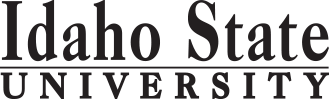 Early Childhood Care and Education - AASCredit HoursMin. Grade*Attribute**When OfferedPre & Co-requisitesSemester OneSemester OneSemester OneSemester OneSemester OneSemester OneGE Objective 1: ENGL 1101 English Composition3CGECHLD 0105: Intro to Early Childhood Care & Education3CFCHLD 0111: Health, Safety, Nutrition3CFCHLD 0112: Learning Environments in ECCE1CFCHLD 0120: Social & Emotional Development in ECCE6CFCHLD 0125: Guidance in ECCE3CF                                                                                            Total19Semester TwoSemester TwoSemester TwoSemester TwoSemester TwoSemester TwoCHLD 0130: Physical & Cognitive Development in ECCE6CSCHLD 0135: Fostering Creativity3CSCHLD 0141: Family Centered Care & Program Management in ECCE3CSCHLD 0151: Curriculum Planning & Implementation in ECCE4CS                                                                                                                 Total16Semester ThreeSemester ThreeSemester ThreeSemester ThreeSemester ThreeSemester ThreeGE Objective 1: ENGL 11023CGEGE Objective 33GEGE Objective 2: COMM 1101 Principles of Speech3GECHLD 0210: Advanced Topics in ECCE3CFCHLD 0215:  Children with Exceptionalities2CF                                                                                                                Total   14Semester FourSemester FourSemester FourSemester FourSemester FourSemester FourGE Objective 5: BIOL 1101/L or BIOL 1100/L4GECHLD 0220: Admin. & Program Mngmt. In ECCE3CSCHLD 0250: Capstone Project in ECCE1CF/SGE Objective 6: SOC 1101 or PSYC 11013GE3 credits from GE Objectives 4, 7, 8, or 93GE                                                                                                                Total14*Key for Attribute:  U=Upper division GE=General Education Objective **Key for When Offered: F=Fall S=Spring Su=Summer D=contact department (more…)*Key for Attribute:  U=Upper division GE=General Education Objective **Key for When Offered: F=Fall S=Spring Su=Summer D=contact department (more…)*Key for Attribute:  U=Upper division GE=General Education Objective **Key for When Offered: F=Fall S=Spring Su=Summer D=contact department (more…)*Key for Attribute:  U=Upper division GE=General Education Objective **Key for When Offered: F=Fall S=Spring Su=Summer D=contact department (more…)*Key for Attribute:  U=Upper division GE=General Education Objective **Key for When Offered: F=Fall S=Spring Su=Summer D=contact department (more…)*Key for Attribute:  U=Upper division GE=General Education Objective **Key for When Offered: F=Fall S=Spring Su=Summer D=contact department (more…)2017-2018 Major Requirements2017-2018 Major RequirementsCR2017-2018 GENERAL EDUCATION OBJECTIVESSatisfy Objectives 1,2,3,4,5,6 (7 or 8) and 92017-2018 GENERAL EDUCATION OBJECTIVESSatisfy Objectives 1,2,3,4,5,6 (7 or 8) and 92017-2018 GENERAL EDUCATION OBJECTIVESSatisfy Objectives 1,2,3,4,5,6 (7 or 8) and 915  cr. min15  cr. minMAJOR REQUIREMENTSMAJOR REQUIREMENTS1. Written English  (6 cr. min)                           ENGL 11011. Written English  (6 cr. min)                           ENGL 11011. Written English  (6 cr. min)                           ENGL 110133CHLD 0105: Intro to Early Childhood Care & EducationCHLD 0105: Intro to Early Childhood Care & Education3                                                                               ENGL 1102                                                                               ENGL 1102                                                                               ENGL 110233CHLD 0111: Health, Safety, NutritionCHLD 0111: Health, Safety, Nutrition32. Spoken English   (3 cr. min)                          COMM 11012. Spoken English   (3 cr. min)                          COMM 11012. Spoken English   (3 cr. min)                          COMM 110133CHLD 0112: Learning Environments in ECCECHLD 0112: Learning Environments in ECCE13. Mathematics      (3 cr. min)                          3. Mathematics      (3 cr. min)                          3. Mathematics      (3 cr. min)                          33CHLD 0120: Social & Emotional Development in ECCECHLD 0120: Social & Emotional Development in ECCE65. Natural Sciences  (BIOL 1101/L or BIOL 1100/L)5. Natural Sciences  (BIOL 1101/L or BIOL 1100/L)444CHLD 0125: Guidance in ECCECHLD 0125: Guidance in ECCE36. Behavioral and Social Science (PSYC 1101 or SOC 1101)6. Behavioral and Social Science (PSYC 1101 or SOC 1101)6. Behavioral and Social Science (PSYC 1101 or SOC 1101)33CHLD 0130: Physical & Cognitive Development in ECCECHLD 0130: Physical & Cognitive Development in ECCE6*One Course from any Unfulfilled Objective*One Course from any Unfulfilled Objective*One Course from any Unfulfilled Objective33CHLD 0135: Fostering CreativityCHLD 0135: Fostering Creativity3CHLD 0141: Family Centered Care & Program Management in ECCECHLD 0141: Family Centered Care & Program Management in ECCE3TOTALTOTALTOTAL2222CHLD 0151: Curriculum Planning & Implementation in ECCE44CHLD 0210: Advanced Topics in ECCECHLD 0210: Advanced Topics in ECCE3CHLD 0215:  Children with ExceptionalitiesCHLD 0215:  Children with Exceptionalities2CHLD 0220: Admin. & Program Mngmt. In ECCECHLD 0220: Admin. & Program Mngmt. In ECCE3CHLD 0250: Capstone Project in ECCECHLD 0250: Capstone Project in ECCE1GE Objectives Courses:(University Catalog 2017-2018)GE Objectives Courses:(University Catalog 2017-2018)GE Objectives Courses:(University Catalog 2017-2018)GE Objectives Courses:(University Catalog 2017-2018)GE Objectives Courses:(University Catalog 2017-2018)GE Objectives Courses:(University Catalog 2017-2018)GE Objectives Courses:(University Catalog 2017-2018)GE Objectives Courses:(University Catalog 2017-2018)GE Objectives Courses:(University Catalog 2017-2018)GE Objectives Courses:(University Catalog 2017-2018)MAP Credit SummaryMAP Credit SummaryMAP Credit SummaryMAP Credit SummaryCRMajor Major Major Major 41General Education General Education General Education General Education 22                                                                                     TOTAL                                                                                     TOTAL                                                                                     TOTAL                                                                                     TOTAL63TOTALTOTAL41Advising NotesAdvising NotesAdvising NotesGraduation Requirement Minimum Credit ChecklistYESYESYESNOMin. of 15 cr. General Education ObjectivesMin. of 60 credits